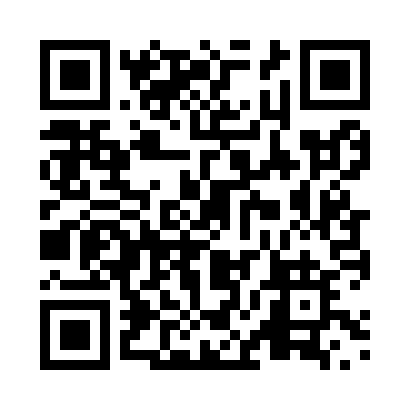 Prayer times for Texas, Quebec, CanadaMon 1 Jul 2024 - Wed 31 Jul 2024High Latitude Method: Angle Based RulePrayer Calculation Method: Islamic Society of North AmericaAsar Calculation Method: HanafiPrayer times provided by https://www.salahtimes.comDateDayFajrSunriseDhuhrAsrMaghribIsha1Mon3:135:1112:596:218:4610:442Tue3:145:1112:596:218:4610:433Wed3:155:1212:596:218:4610:424Thu3:165:1212:596:218:4610:425Fri3:175:1312:596:218:4510:416Sat3:185:1412:596:218:4510:407Sun3:205:151:006:218:4410:398Mon3:215:151:006:218:4410:389Tue3:225:161:006:208:4310:3710Wed3:235:171:006:208:4310:3611Thu3:255:181:006:208:4210:3512Fri3:265:191:006:208:4210:3413Sat3:285:201:006:198:4110:3214Sun3:295:201:016:198:4010:3115Mon3:315:211:016:198:3910:3016Tue3:325:221:016:188:3910:2917Wed3:345:231:016:188:3810:2718Thu3:355:241:016:178:3710:2619Fri3:375:251:016:178:3610:2420Sat3:385:261:016:168:3510:2321Sun3:405:271:016:168:3410:2122Mon3:425:281:016:158:3310:2023Tue3:435:291:016:158:3210:1824Wed3:455:301:016:148:3110:1625Thu3:475:321:016:148:3010:1526Fri3:485:331:016:138:2910:1327Sat3:505:341:016:128:2810:1128Sun3:525:351:016:128:2710:0929Mon3:545:361:016:118:2510:0730Tue3:555:371:016:108:2410:0631Wed3:575:381:016:098:2310:04